План действия:Получение математической модели с помощью дифференциального уравнения движения твердого телаПолучение замкнутой моделиРешениеПолучение математической модели с помощью теоремы об изменении кинетической энергииАнализ полученных результатовПостроение графика изменения параметров x(t) V(t) a(t) T1(t) T2(t) Fсц(t)Анализ характера движения (А не возможна ли остановка? Многоэтапные и т.д.)Сформулировать условие покоя для груза Б)Анализ выполнимости принятых допущений (нити не провисают) ( отсутствие проскальзывания при качении и т.д.)Номер факультета 1Индекс группы АЧетвертая цифра номера группы 0Вариант 23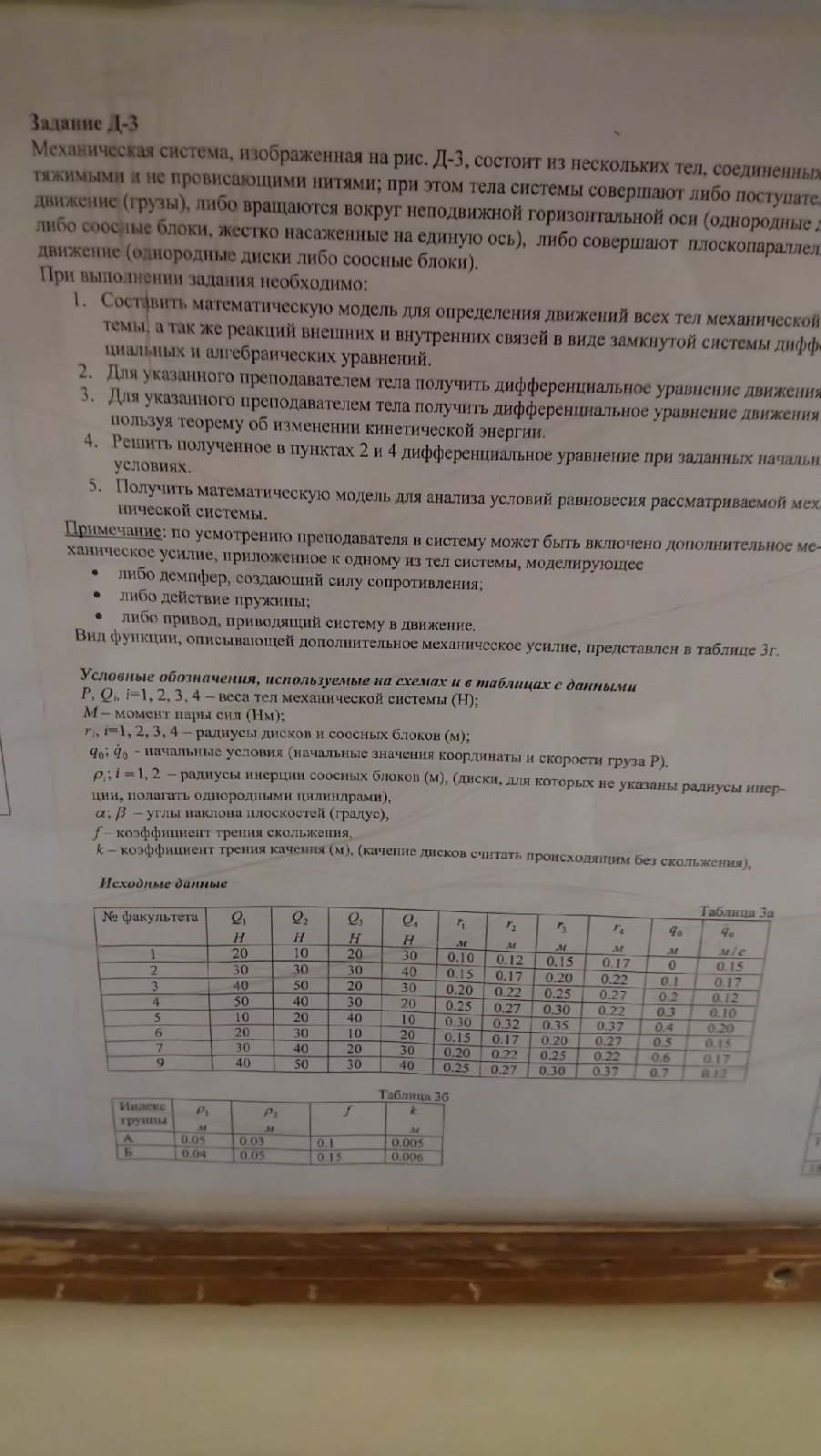 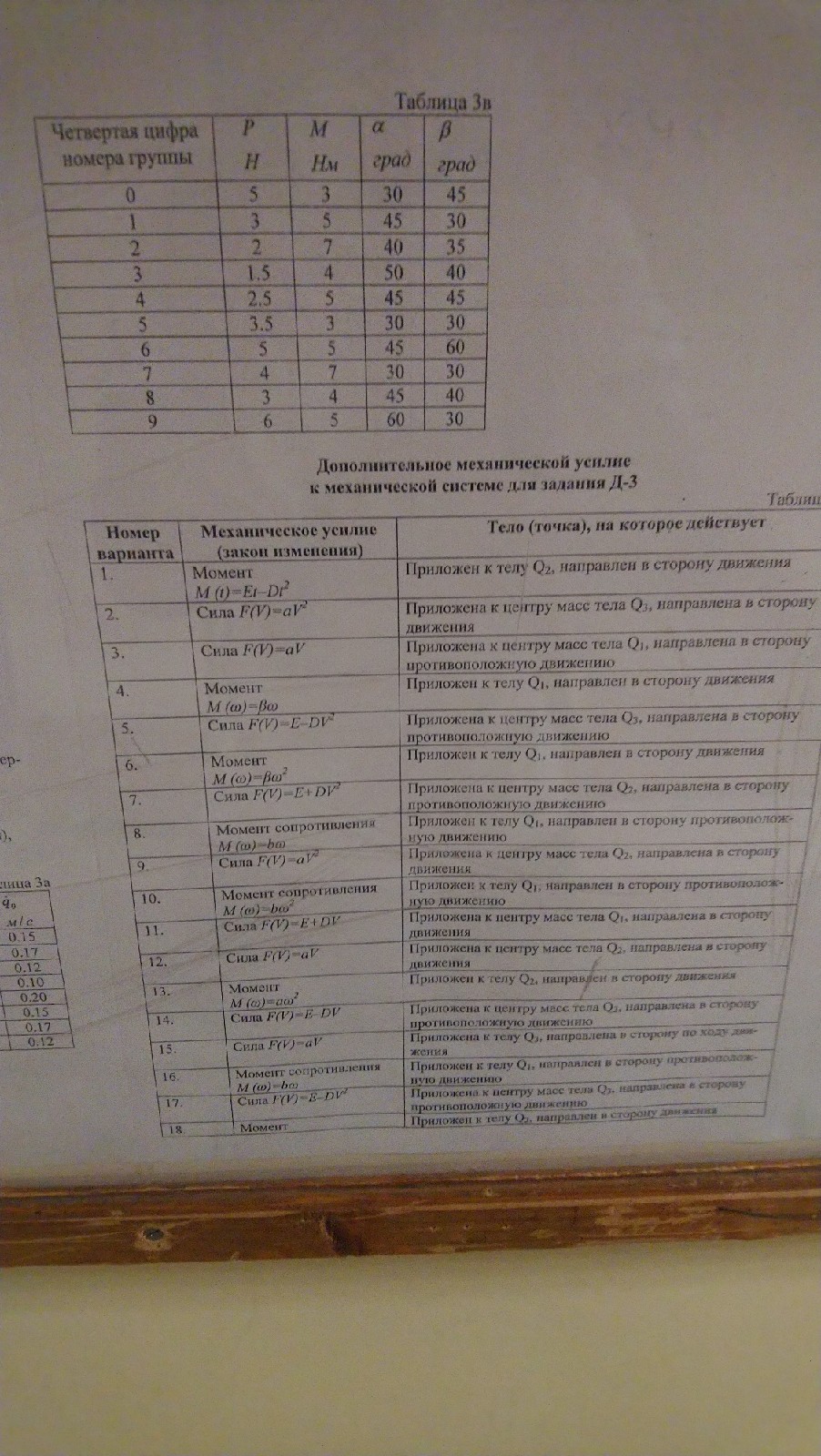 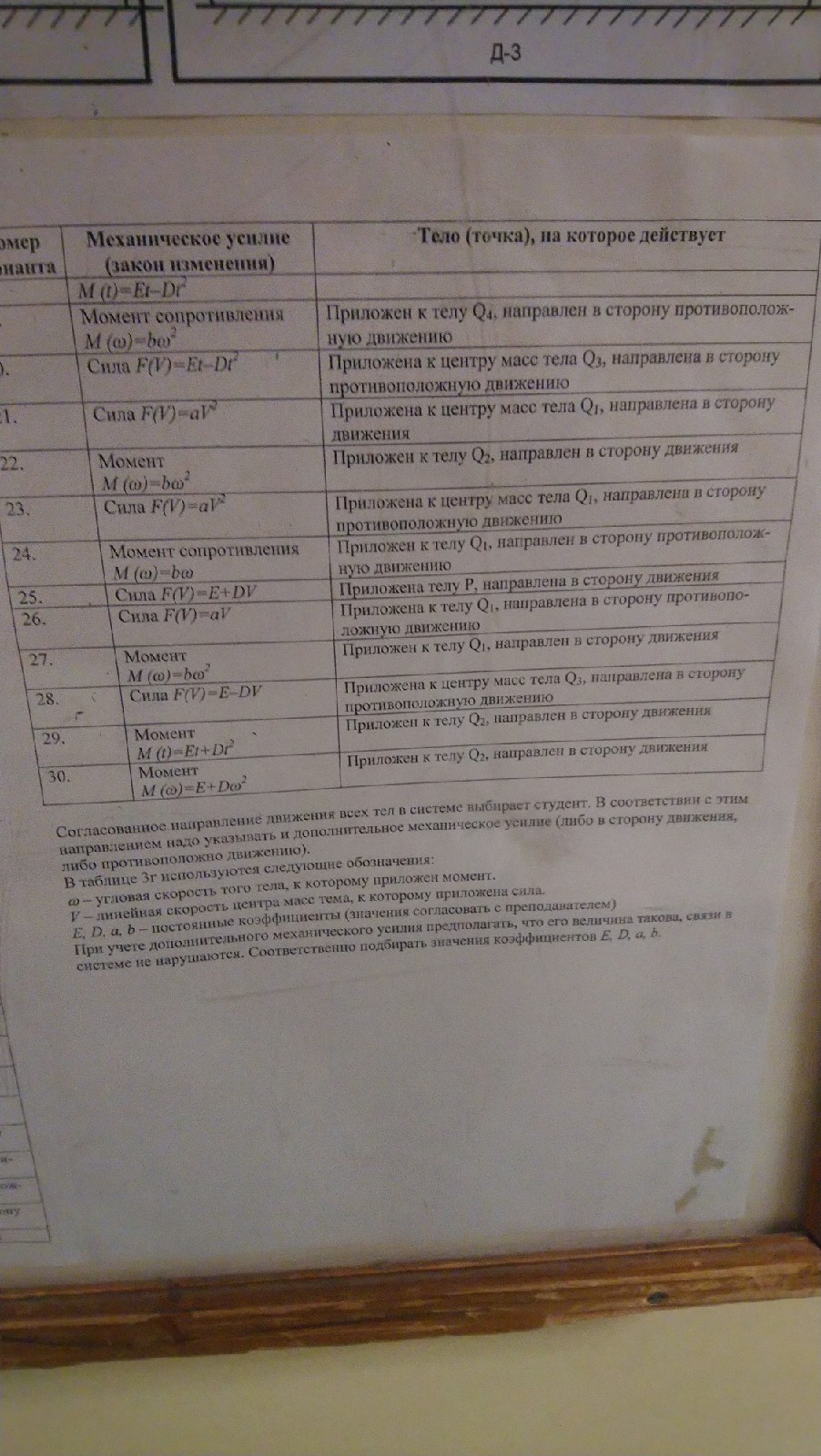 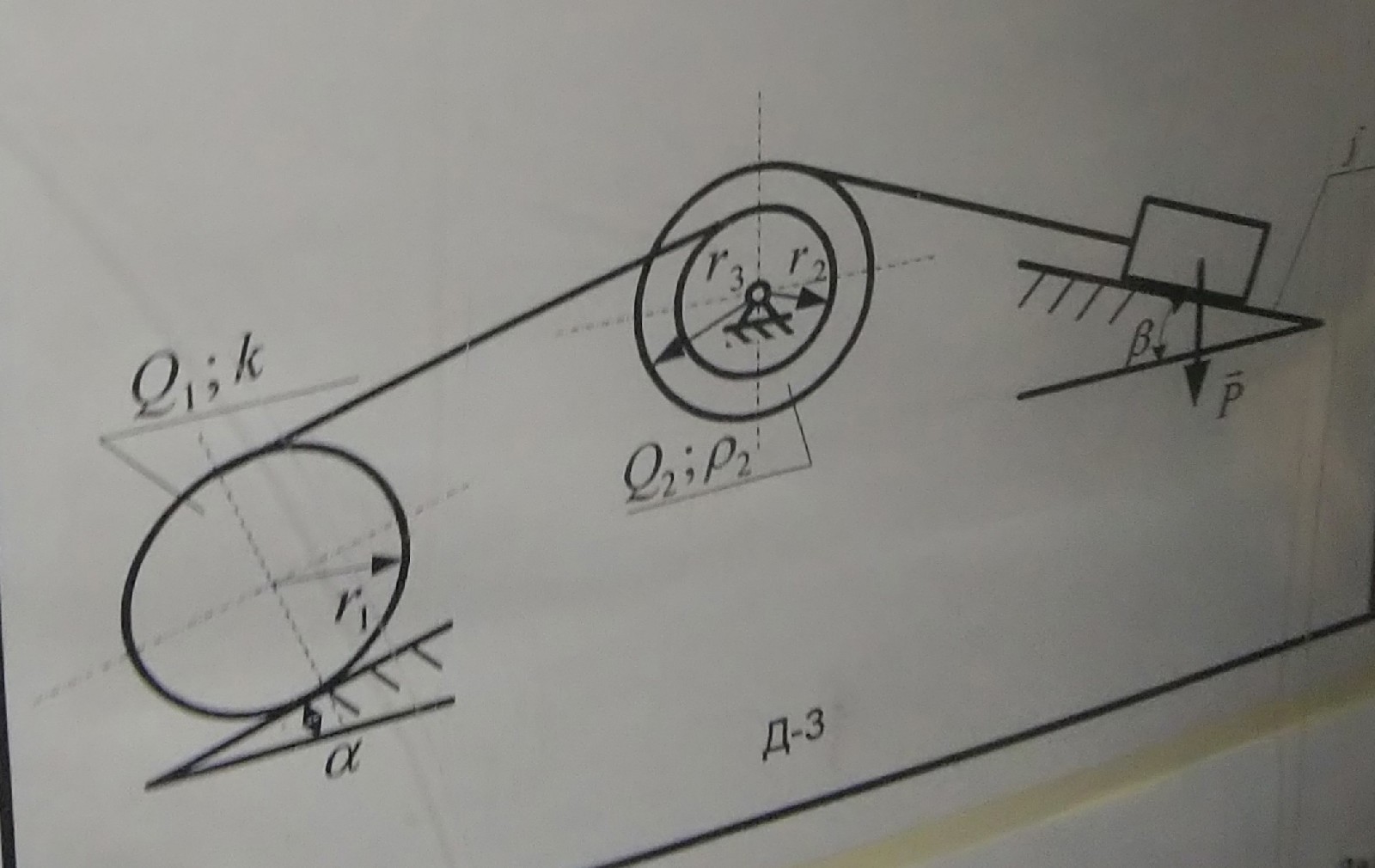 